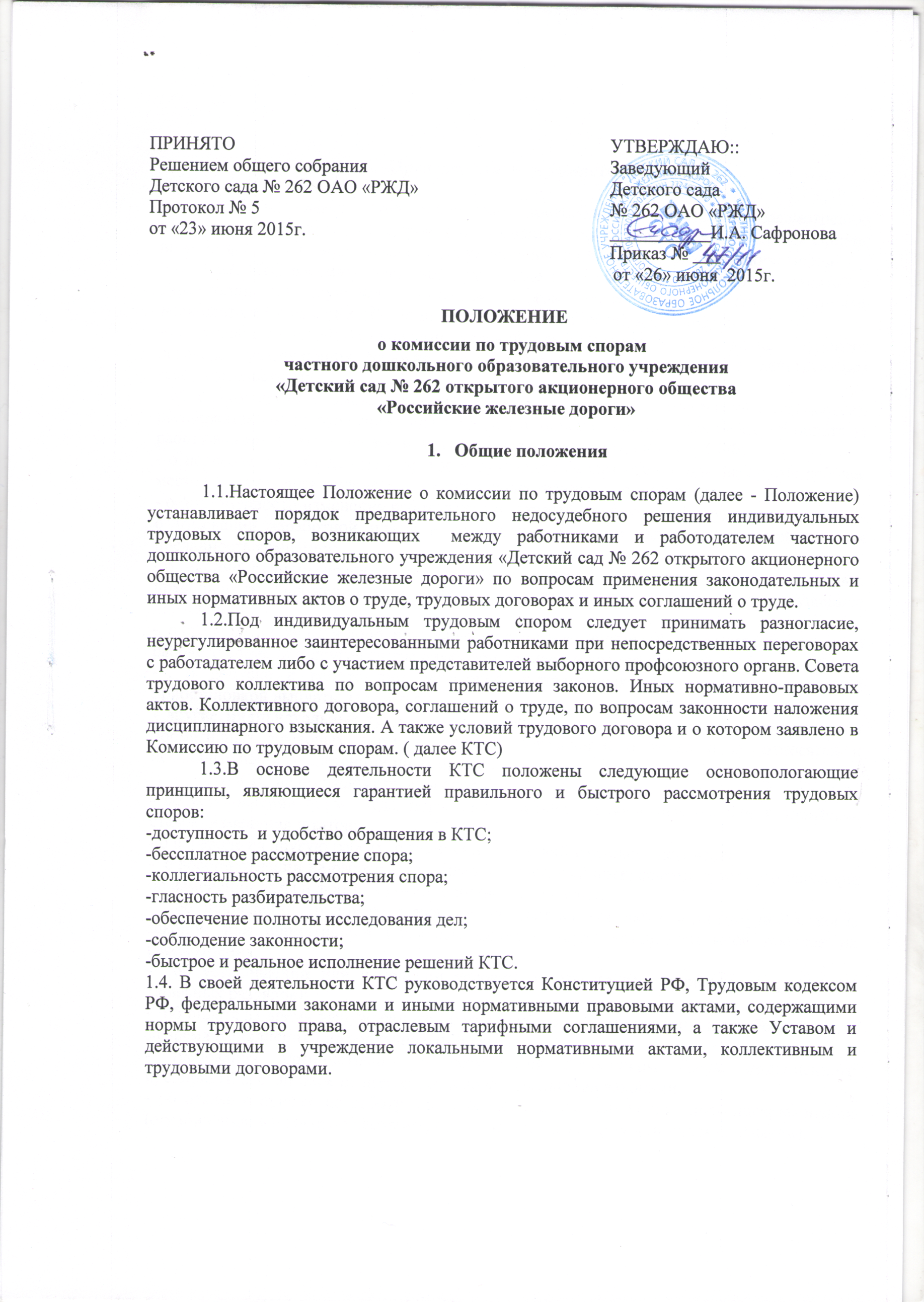 Правовой статус и компетенция КТС2.1.КТС является альтернативным досудебным органом по рассмотрению индивидуальных трудовых споров, возникающих в учреждении, за исключением споров, по которым законодательными актами установлен иной порядок рассмотрения споров. 2.2. КТС рассматривает индивидуальные трудовые споры работников, занятых в учреждении по трудовым договорам, в том числе совместителей, отнесенные законодательством к ее компетенции (подведомственности), в частности: -о признании недействительными условий, включенных в содержание трудового договора, ухудшающих условия труда работника по сравнению с действующим законодательством; - об оплате труда, о выплате премий, доплате за совмещение профессий (должностей), расширении зон обслуживания или увеличении объема выполняемых работ, об оплате за работу в сверхурочное   время  в других случаях, предусмотренных ТК РФ; - о переводе (перемещение) в другое структурное подразделение или на другое рабочее место без изменения трудовых функций и существенных условий труда; - о правомерности изменения работодателем существенных условий трудового договора; - о взыскании заработной платы и ее размере, в т.ч. о выплате вознаграждения за преданность компании; - о законности применения дисциплинарных взысканий (в том числе решение вопросов о правильности наложения взыскания и о соразмерности взысканий за допущенное нарушение);-  о праве на основной и дополнительный отпуска и их оплате, об установлении неполного рабочего времени и другие споры о рабочем времени и времени отдыха;-  о допуске к работе лиц, незаконно отстраненных от работы (должности) с приостановкой выплаты заработка; - другие индивидуальные трудовые споры, если они возникли в связи с применением нормативных правовых актов о труде и соглашений о труде и не относятся к исключительной компетенции иных органов.2.3. КТС не подведомственны споры: - об установлении норм труда, норм обслуживания, должностных окладов и тарифных ставок; изменения штатов; - о переводе на другую работу, с изменением условий трудового договора;-  о восстановлении на работе независимо от оснований прекращения трудового договора, об изменении даты и формулировки причины увольнения;-  об исчислении трудового стажа для предоставления льгот и преимуществ, когда законом или нормативным правовым актом о труде установлен иной порядок их рассмотрения; -  об установлении или изменении условий оплаты труда (например, о присвоении тарифных разрядов); -  об оплате за время вынужденного прогула либо о выплате разницы в заработной плате за время выполнения нижеоплачиваемой работы; - требования администрации о возмещении работником вреда, причиненного предприятию, если иное не предусмотрено федеральными законами; - об отказе в приеме на работу лиц, считающих, что они подверглись дискриминации (ограничению в правах по расовому, половому, религиозному или иным признакам). КТС неподведомственны и другие споры, разрешение которых отнесено законом к компетенции иных органов. 2.4. Вопрос о подведомственности того или иного спора КТС решается на ее заседании. Установив, что спор не входит в ее компетенцию, КТС выносит об этом соответствующее решение и работнику разъясняется, куда он может обратиться для разрешения своего спора с работодателем.3.. Состав и порядок создания КТС3.1. КТС образуется по инициативе работников и (или) работодателя из равного числа представителей работников и работодателя. Состав КТС формируется в установленном настоящим Положением порядке. Срок полномочий членов КТС три года. 3.2. Представители трудового коллектива избираются на общем собрании трудового коллектива. 3.3. Порядок проведения общего собрания трудового коллектива и порядок избрания представителей от трудового коллектива в КТС являются исключительной компетенцией трудового коллектива детского сада № 262 ОАО «РЖД». 3.4. Представители от работодателя назначаются приказом руководителя Детского сада № 262  в срок не позднее пяти рабочих дней после проведения общего собрания трудового коллектива, избравшего членов КТС от трудового коллектива. 3.5. КТС самостоятельно избирает из своего состава председателя, заместителя председателя и секретаря комиссии. 3.6. Все члены КТС избираются (назначаются) на полный срок полномочий КТС. Временные члены не избираются.  3.7.Общее собрание трудового коллектива и руководитель учреждения вправе в любое время досрочно отозвать выдвинутого ими члена КТС при выявлении его некомпетентности либо недобросовестности.  3.8. Все возможные споры, связанные с формированием и деятельностью КТС, возникающие между трудовым коллективом и работодателем учреждения, решаются в строгом соответствии с требованиями законодательства о коллективных трудовых спорах. 4.. Права и обязанности членов КТС4.1. Членами КТС не могут быть лица, признанные судом недееспособными, а также лица, не достигшие 18 лет.       4.2. Члены КТС при рассмотрении споров и работе в КТС имеют право: - знакомиться со всеми материалами, имеющимися и предоставляемыми в КТС; - участвовать в исследовании доказательств; - задавать вопросы и делать письменные запросы всем лицам, участвующим в рассмотрении спора в КТС; - представлять свои доводы и соображения по всем возникающим в ходе разбирательства в КТС вопросам; - письменно излагать в решении КТС по индивидуальному спору свою точку зрения, если она кардинально не совпадает с решением КТС; - пользоваться другими правами в соответствии с настоящим Положением и действующим законодательством. 4.3. Член КТС не имеет права участвовать в рассмотрении трудового спора в КТС в качестве представителя одной из спорящих сторон (работодателя или работника). 4.4. Член КТС обязан: - руководствоваться в своей работе только нормами и положениями действующего российского трудового законодательства и теми доказательствами, которые были предоставлены или доказаны в процессе рассмотрения спора в КТС; - требовать предоставления дополнительных доказательств, вызова новых свидетелей, продолжения дальнейшего рассмотрения трудового спора в том случае, если он считает, что рассмотрение спора по существу в КТС не даст оснований для вынесения окончательного решения КТС; - добросовестно пользоваться всеми принадлежащими ему правами члена КТС, не допуская введения КТС в заблуждение, необоснованной задержки в рассмотрении дела и т.д. 4.5. Председатель КТС организует и руководит работой комиссии. При голосовании в процессе вынесения решения КТС, в случае раздела голосов членов КТС поровну, его голос имеет решающее значение. 4.6. В случае невозможности по уважительным причинам (болезнь, командировка и т.п.) председателем КТС выполнять свои обязанности, их выполняет заместитель председателя КТС со всем объемом полномочий председателя КТС. 4.7. Ведение протоколов заседаний КТС и оформление решений КТС возлагается на секретаря КТС. На него также возлагаются обязанности вызова в КТС всех необходимых лиц, а также организация и ведение делопроизводства в КТС. В случае невозможности секретаря КТС по уважительным причинам выполнять свои обязанности, председатель КТС самостоятельно своим распоряжением назначает временно исполняющего обязанности секретаря из числа членов КТС.5. Порядок обращения в КТС 5.1. Работник имеет право обратиться в КТС в трехмесячный срок с того дня, когда он узнал или должен был узнать о нарушении своего права. 5.2. Обращение работника в КТС обязательно должно быть составлено письменно в форме заявления. В заявлении должны быть указаны: - наименование КТС; - фамилия, имя, отчество заявителя, должность (профессия) по месту основной работы, точный почтовый адрес заявителя; - существо спорного вопроса и требования заявителя;- обстоятельства и доказательства, на которые заявитель ссылается; - перечень прилагаемых к заявлению документов; - личная подпись заявителя и дата составления заявления. 5.3. Заявление составляется в произвольной форме в двух экземплярах. Первый экземпляр передается в КТС, второй остается у заявителя с отметкой о регистрации его заявления в КТС. 5.4. Любое заявление, даже если его подача просрочена заявителем, должно быть принято КТС. В случае пропуска подачи заявления в КТС по уважительным причинам (болезнь, командировка и т.п.) установленного срока, КТС может его восстановить и разрешить спор по существу. При этом КТС рассматривает вопрос о том, являются ли уважительными причины, по которым пропущен срок, в присутствии самого заявителя.                                          В случае признания причин уважительными срок давности восстанавливается.  В противном случае заявителю отказывается в рассмотрении заявления5.5. Все заявления работников, поступающие в КТС, подлежат обязательной регистрации в Книге регистрации заявлений, в которую в обязательном порядке заносится: - фамилия, имя, отчество заявителя; - предмет (сущность) спора; - дата поступления заявления; - подпись заявителя о приеме у него заявления. 5.6.КТС вправе отказать работнику в принятии заявления при доказанности следующих юридически значимых обстоятельств: --отсутствия у КТС полномочий для рассмотрения поступившего заявления, разрешение которого отнесено к компетенции других органов; - наличия вступившего в законную силу решения суда, государственной инспекции труда или КТС по спору между теми же сторонами, о том же предмете и по тем же основаниям; - наличия в производстве КТС аналогичного заявления по спору между теми же сторонами, по тому же предмету и по тем же основаниям; 6. Порядок рассмотрения трудового спора6.1. КТС обязана рассмотреть индивидуальный трудовой спор в течение десяти календарных дней со дня подачи работником заявления. 6.2.В подготовительный период, предшествующий рассмотрению спора, председатель КТС (либо, по его поручению, заместитель) проводит подготовку к рассмотрению спора, чтобы ко дню рассмотрения спора были собраны все необходимые доказательства и документы, установлены и извещены о дне и часе заседания КТС лица, подлежащие вызову на заседание (работник, подавший заявление, работодатель, свидетели, лица, проводившие по поручению КТС различного рода проверки, и др.), а также члены КТС. КТС вправе поручать отдельным лицам проведение экспертизы документов, требовать от работодателя предоставления расчетов и совершать иные действия для собирания доказательств по спору с целью его правильного и объективного рассмотрения в соответствии с действующим законодательством и настоящим Положением. 6.3. КТС обязана заблаговременно письменно известить работника и работодателя о времени рассмотрения поступившего заявления. Уведомление считается врученным, если имеются подтверждающие данные о его вручении (личная подпись, почтовая квитанция и т.п.).6.4. Присутствие на заседании КТС работодателя и подавшего заявление работника обязательно. Допускается рассмотрение спора в отсутствие работодателя или работника в случае наличия их письменного заявления на это. 6.5. Допустимо также рассмотрение спора КТС в отсутствие работодателя или работника при наличии представителя, уполномоченного представлять интересы последних на основании доверенности, выданной в соответствии с нормами действующего законодательства. 6.6. При неявке работника (его представителя) на заседание КТС рассмотрение заявления откладывается на новый срок (но не более 10 календарных дней).                                   При вторичной неявке работника (его представителя) без уважительных причин КТС выносит решение о снятии данного заявления с рассмотрения, что не лишает работника права подать заявление повторно (при условии соблюдения установленных для подачи в КТС сроков). 6.7. При неявке работодателя или его представителя на заседание КТС рассмотрение заявления также откладывается на новый срок. При вторичной неявке работодателя (его представителя) КТС рассматривает спор без их участия с последующим письменным уведомлением о недопустимости подобных действий со стороны работодателя учреждения. 6.8. Заседание КТС считается правомочным, если на нем присутствует, соответственно, не менее половины членов, представляющих работников и не менее половины членов, представляющих работодателя. 6.9. Работодатель и заявитель (или их представители) имеют право заявить мотивированный отвод любому члену КТС. Вопрос об отводе при этом решается большинством голосов членов КТС, присутствующих на заседании. Голосование проводится без участия члена КТС, которому заявляется отвод, после получения его объяснений по существу отвода. 6.10. Член КТС не может участвовать в рассмотрении спора: - если он является супругом, близким родственником, усыновителем или усыновленным работника или работодателя, либо иного должностного лица организации, чьи действия явились непосредственной причиной для обращения в КТС; - если он лично непосредственно заинтересован в исходе дела. 6.11. Заявление работника может быть снято с рассмотрения, если до принятия решения КТС работник урегулировал разногласия с работодателем либо отказался от рассмотрения заявления на заседании КТС. При этом снятие заявления с рассмотрения КТС оформляется указанием в протоколе, либо (если работник до рассмотрения спора КТС снимает свое заявление) председатель КТС указывает об этом на заявлении с указанием причин снятия его с рассмотрения. 6.12. При рассмотрении трудового спора КТС вправе вызывать на заседание свидетелей, приглашать специалистов, представителей профессиональных союзов и других общественных организаций. Причем вызов специалистов может производиться как по инициативе КТС, так и по ходатайству сторон. В случае неявки на заседание КТС вышеуказанных лиц комиссия не вправе применять меры принуждения, рассмотрение спора идет без их участия. 6.13. По требованию КТС работодатель учреждения обязан представлять необходимые расчеты и документы. 6.14. На всех заседаниях КТС ведутся протоколы, которые в обязательном порядке подписываются председателем КТС (или его заместителем) и секретарем.7.Решение КТС7.1. КТС по результатам рассмотрения индивидуального трудового спора выносит свое решение (о признании субъективного права или об отказе в удовлетворении требования). 7.2. Решение КТС должно быть законным, ясным и мотивированным. 7.3. КТС принимает решение тайным голосованием простым большинством голосов. Член КТС, несогласный с решением большинства, подписывает протокол заседания КТС с изложением собственного мнения. 7.4. В решении указываются: - наименование учреждения; - фамилия, имя, отчество, должность, профессия или специальность обратившегося в КТС работника; - дата обращения в КТС, время и место вынесения решения; - существо (предмет) спора; - фамилии, имена, отчества членов КТС и других лиц, присутствующих на заседании КТС; - существо решения и его правовое обоснование (со ссылкой на закон, иной нормативно-правовой акт); - результаты голосования; - личные подписи членов КТС, участвовавших в заседании. 7.5. Решения не должны формулироваться в виде каких-либо ходатайств перед работодателем. Они излагаются в категорической форме. В решениях КТС по денежным требованиям должна быть указана точная сумма, причитающаяся работнику. Если сумма указана ошибочно, КТС вправе путем вынесения дополнительного решения уточнить размер суммы, подлежащей выплате. 7.6. Надлежаще заверенные копии решения КТС в трехдневный срок с момента вынесения решения вручаются работнику и руководителю учреждения. 7.7. Принятое КТС решение окончательно и подлежит исполнению, если не будет пересмотрено решением суда в установленном законодательством порядке.8. Исполнение решения 8.1.Решение КТС подлежит исполнению в течение трех дней по истечении десяти дней, предусмотренных на его обжалование.8.2. В случае неисполнения решения КТС в установленный срок, работнику, в чью пользу состоялось решение, КТС немедленно выдает удостоверение, имеющее силу исполнительного документа. 8.3. Удостоверение не выдается, если работник или работодатель обратились в установленный срок с заявлением об обжаловании решения в суд.8.4. В удостоверении указываются: - полное наименование КТС; - дело или материалы, по которым было выдано удостоверение, и их номера; - дата принятия решения по делу КТС; - фамилия, имя, отчество взыскателя – работника, по заявлению которого выносилось решение, его место жительства, дата и место рождения, место работы; наименование и юридический адрес должника – организации (работодателя); - резолютивная часть решения КТС; - дата вступления в силу решения КТС; - дата выдачи удостоверения и срок предъявления его к исполнению. 8.5. Удостоверение заверяется подписью председателя КТС или его заместителя и печатью КТС. 8.6.. При пропуске работником установленного трехмесячного срока по уважительным причинам КТС организации может восстановить этот срок. 8.7. Обратное взыскание с работника сумм, выплаченных ему в соответствии с решением КТС, при отмене решения в порядке надзора допускается только в тех случаях, когда отмененное решение было  основано на сообщенных работником ложных сведениях или представленных им подложных документов.9. Обжалование решения9.1. Решение КТС может быть обжаловано несогласной стороной (работодателем или работником) в суд в десятидневный срок со дня вручения им копии решения, независимо от оснований или мотивов, по которым сторона не согласна с решением КТС. 9.2. В случае пропуска срока на обжалование решения КТС по уважительным причинам суд может восстановить этот срок и рассмотреть спор по существу.